Domaine 4 : Construire les premiers outils pour structurer sa penséePRENOM : _____________________			                                      	Mai 2020 Colorie le nombre d’animaux demandé ou indique le bon nombre d’animaux.3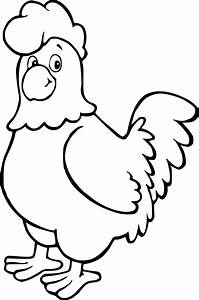 2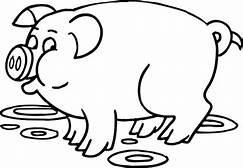 5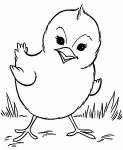 1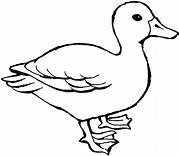 4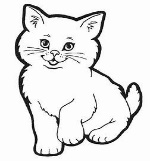 